ОБЩИЕ СВЕДЕНИЯ Учебная дисциплина «Страноведение (на иностранном языке)» изучается в восьмом семестре.Курсовая работа – не предусмотренаФорма промежуточной аттестации: экзаменМесто учебной дисциплины в структуре ОПОПУчебная дисциплина «Страноведение (на иностранном языке)» относится к части программы, формируемой участниками образовательных отношений.Данная дисциплина является завершающей среди дисциплин, изучаемых на английском языкеОсновой для освоения дисциплины/модуля являются результаты обучения по предшествующим дисциплинам и практикам:Иностранный язык, Практический курс английского языка, Объекты культурного наследия (на иностранном языке)Результаты обучения по учебной дисциплине, используются при изучении следующих дисциплин и прохождения практик:Производственная практика. Преддипломная практика.Результаты освоения учебной дисциплины в дальнейшем будут использованы при прохождении учебной и производственной практик и при выполнении выпускной квалификационной работы.ЦЕЛИ И ПЛАНИРУЕМЫЕ РЕЗУЛЬТАТЫ ОБУЧЕНИЯ ПО ДИСЦИПЛИНЕЦелями изучения дисциплины «Страноведение (на иностранном языке)» являются: развитие межкультурной компетентности;расширение кругозора и общей эрудиции студентов;совершенствование владения иностранным языком;формирование системы знаний и представлений об особенностях стран мира их культурно-исторического наследия; формирование у обучающихся компетенции, установленной образовательной программой в соответствии с ФГОС ВО по данной дисциплине.Результатом обучения по дисциплине является овладение обучающимися знаниями, умениями, навыками и опытом деятельности, характеризующими процесс формирования компетенций и обеспечивающими достижение планируемых результатов освоения дисциплины.Формируемые компетенции, индикаторы достижения компетенций, соотнесённые с планируемыми результатами обучения по дисциплине:СТРУКТУРА И СОДЕРЖАНИЕ УЧЕБНОЙ ДИСЦИПЛИНЫОбщая трудоёмкость учебной дисциплины по учебному плану составляет:Структура учебной дисциплины/модуля для обучающихся по видам занятий: (очная форма обучения)Структура учебной дисциплины/модуля для обучающихся по разделам и темам дисциплины: (очная форма обучения)Краткое содержание учебной дисциплиныОрганизация самостоятельной работы обучающихсяСамостоятельная работа студента – обязательная часть образовательного процесса, направленная на развитие готовности к профессиональному и личностному самообразованию, на проектирование дальнейшего образовательного маршрута и профессиональной карьеры.Самостоятельная работа обучающихся по дисциплине организована как совокупность аудиторных и внеаудиторных занятий и работ, обеспечивающих успешное освоение дисциплины. Аудиторная самостоятельная работа обучающихся по дисциплине выполняется на учебных занятиях под руководством преподавателя и по его заданию. Аудиторная самостоятельная работа обучающихся входит в общий объем времени, отведенного учебным планом на аудиторную работу, и регламентируется расписанием учебных занятий. Внеаудиторная самостоятельная работа обучающихся – планируемая учебная, научно-исследовательская, практическая работа обучающихся, выполняемая во внеаудиторное время по заданию и при методическом руководстве преподавателя, но без его непосредственного участия, расписанием учебных занятий не регламентируется.Внеаудиторная самостоятельная работа обучающихся включает в себя:подготовку к лекциям, практическим занятиям, экзамену;изучение и конспектирование учебных пособий;изучение теоретического и практического материала по рекомендованным источникам;подготовку к тестированию и викторинам;написание тематических докладов и эссе на проблемные темы, выносимые на семинары-конференции;создание презентаций по изучаемым темам;подготовку к текущей аттестации в течение семестра.Самостоятельная работа обучающихся с участием преподавателя в форме иной контактной работы предусматривает групповую и индивидуальную работу с обучающимися и включает в себя:проведение консультаций перед экзаменом;проведение индивидуальных консультаций по отдельным темам и формам контроля на контрольном занятии в конце семестра.Перечень разделов/тем, полностью или частично отнесенных на самостоятельное изучение с последующим контролем:Применение электронного обучения, дистанционных образовательных технологийРеализация программы учебной дисциплины с применением электронного обучения и дистанционных образовательных технологий регламентируется действующими локальными актами университета.В электронную образовательную среду перенесены отдельные виды учебной деятельности:РЕЗУЛЬТАТЫ ОБУЧЕНИЯ ПО ДИСЦИПЛИНЕ, КРИТЕРИИ ОЦЕНКИ УРОВНЯ СФОРМИРОВАННОСТИ КОМПЕТЕНЦИЙ, СИСТЕМА И ШКАЛА ОЦЕНИВАНИЯСоотнесение планируемых результатов обучения с уровнями сформированности компетенции(й).ОЦЕНОЧНЫЕ СРЕДСТВА ДЛЯ ТЕКУЩЕГО КОНТРОЛЯ УСПЕВАЕМОСТИ И ПРОМЕЖУТОЧНОЙ АТТЕСТАЦИИ, ВКЛЮЧАЯ САМОСТОЯТЕЛЬНУЮ РАБОТУ ОБУЧАЮЩИХСЯПри проведении контроля самостоятельной работы обучающихся, текущего контроля и промежуточной аттестации по дисциплине «Страноведение (на иностранном языке)» проверяется уровень сформированности у обучающихся компетенций и запланированных результатов обучения по дисциплине, указанных в разделе 2 настоящей программы.Формы текущего контроля успеваемости по дисциплине, примеры типовых заданий:Критерии, шкалы оценивания текущего контроля успеваемости:Промежуточная аттестация успеваемости по дисциплине (модулю):Критерии, шкалы оценивания промежуточной аттестации учебной дисциплины:Система оценивания результатов текущего контроля и промежуточной аттестации.Оценка по дисциплине выставляется обучающемуся с учётом результатов текущей и промежуточной аттестации.Полученный совокупный результат конвертируется в пятибалльную систему оценок в соответствии с таблицей:ОБРАЗОВАТЕЛЬНЫЕ ТЕХНОЛОГИИРеализация программы предусматривает использование в процессе обучения следующих образовательных технологий:Видеоэкскурсия;поиск и обработка информации с использованием сети Интернет;дистанционные образовательные технологии;применение электронного обучения;использование на лекционных занятиях видеоматериалов и наглядных пособий;самостоятельная работа в системе компьютерного тестирования;проектный метод.ПРАКТИЧЕСКАЯ ПОДГОТОВКАПрактическая подготовка в рамках учебной дисциплины реализуется при проведении практических занятий, предусматривающих участие обучающихся в выполнении отдельных элементов работ, связанных с будущей профессиональной деятельностью. Возможно проведение отдельных занятий лекционного типа, которые предусматривают передачу учебной информации обучающимся, которая необходима для последующего выполнения практической работы.ОРГАНИЗАЦИЯ ОБРАЗОВАТЕЛЬНОГО ПРОЦЕССА ДЛЯ ЛИЦ С ОГРАНИЧЕННЫМИ ВОЗМОЖНОСТЯМИ ЗДОРОВЬЯПри обучении лиц с ограниченными возможностями здоровья и инвалидов используются подходы, способствующие созданию безбарьерной образовательной среды: технологии дифференциации и индивидуального обучения, применение соответствующих методик по работе с инвалидами, использование средств дистанционного общения, проведение дополнительных индивидуальных консультаций по изучаемым теоретическим вопросам и практическим занятиям, оказание помощи при подготовке к промежуточной аттестации.При необходимости рабочая программа дисциплины может быть адаптирована для обеспечения образовательного процесса лицам с ограниченными возможностями здоровья, в том числе для дистанционного обучения.Учебные и контрольно-измерительные материалы представляются в формах, доступных для изучения студентами с особыми образовательными потребностями с учетом нозологических групп инвалидов:Для подготовки к ответу на практическом занятии, студентам с ограниченными возможностями здоровья среднее время увеличивается по сравнению со средним временем подготовки обычного студента.Для студентов с инвалидностью или с ограниченными возможностями здоровья форма проведения текущей и промежуточной аттестации устанавливается с учетом индивидуальных психофизических особенностей (устно, письменно на бумаге, письменно на компьютере, в форме тестирования и т.п.). Промежуточная аттестация по дисциплине может проводиться в несколько этапов в форме рубежного контроля по завершению изучения отдельных тем дисциплины. При необходимости студенту предоставляется дополнительное время для подготовки ответа на зачете или экзамене.Для осуществления процедур текущего контроля успеваемости и промежуточной аттестации обучающихся создаются, при необходимости, фонды оценочных средств, адаптированные для лиц с ограниченными возможностями здоровья и позволяющие оценить достижение ими запланированных в основной образовательной программе результатов обучения и уровень сформированности всех компетенций, заявленных в образовательной программе.МАТЕРИАЛЬНО-ТЕХНИЧЕСКОЕ ОБЕСПЕЧЕНИЕ ДИСЦИПЛИНЫ Материально-техническое обеспечение дисциплины при обучении с использованием традиционных технологий обучения.Материально-техническое обеспечение дисциплины при обучении с использованием электронного обучения и дистанционных образовательных технологий.Технологическое обеспечение реализации программы осуществляется с использованием элементов электронной информационно-образовательной среды университета.УЧЕБНО-МЕТОДИЧЕСКОЕ И ИНФОРМАЦИОННОЕ ОБЕСПЕЧЕНИЕ УЧЕБНОЙ ДИСЦИПЛИНЫ/МОДУЛЯИНФОРМАЦИОННОЕ ОБЕСПЕЧЕНИЕ УЧЕБНОГО ПРОЦЕССАРесурсы электронной библиотеки, информационно-справочные системы и профессиональные базы данных:Перечень лицензионного программного обеспечения ЛИСТ УЧЕТА ОБНОВЛЕНИЙ РАБОЧЕЙ ПРОГРАММЫ УЧЕБНОЙ ДИСЦИПЛИНЫ/МОДУЛЯВ рабочую программу учебной дисциплины/модуля внесены изменения/обновления и утверждены на заседании кафедры __________: Министерство науки и высшего образования Российской Федерации Министерство науки и высшего образования Российской Федерации Министерство науки и высшего образования Российской Федерации Министерство науки и высшего образования Российской Федерации Министерство науки и высшего образования Российской ФедерацииФедеральное государственное бюджетное образовательное учреждениеФедеральное государственное бюджетное образовательное учреждениеФедеральное государственное бюджетное образовательное учреждениеФедеральное государственное бюджетное образовательное учреждениеФедеральное государственное бюджетное образовательное учреждениевысшего образованиявысшего образованиявысшего образованиявысшего образованиявысшего образования«Российский государственный университет им. А.Н. Косыгина«Российский государственный университет им. А.Н. Косыгина«Российский государственный университет им. А.Н. Косыгина«Российский государственный университет им. А.Н. Косыгина«Российский государственный университет им. А.Н. Косыгина(Технологии. Дизайн. Искусство)»(Технологии. Дизайн. Искусство)»(Технологии. Дизайн. Искусство)»(Технологии. Дизайн. Искусство)»(Технологии. Дизайн. Искусство)»Институт славянской культурыИнститут славянской культурыИнститут славянской культурыИнститут славянской культурыИнститут славянской культурыКафедра общего и славянского искусствознанияКафедра общего и славянского искусствознанияКафедра общего и славянского искусствознанияКафедра общего и славянского искусствознанияКафедра общего и славянского искусствознанияРАБОЧАЯ ПРОГРАММАУЧЕБНОЙ ДИСЦИПЛИНЫРАБОЧАЯ ПРОГРАММАУЧЕБНОЙ ДИСЦИПЛИНЫРАБОЧАЯ ПРОГРАММАУЧЕБНОЙ ДИСЦИПЛИНЫСтрановедение (на иностранном языке)Страноведение (на иностранном языке)Страноведение (на иностранном языке)Уровень образования бакалавриатбакалавриатНаправление подготовки/Специальность50.03.04Теория и история искусствНаправленность (профиль)/СпециализацияЭкскурсионно-выставочная деятельностьЭкскурсионно-выставочная деятельностьСрок освоения образовательной программы по очной форме обучения4 года4 годаФорма(-ы) обученияочнаяочнаяРабочая программа учебной дисциплины «Страноведение (на иностранном языке)» основной профессиональной образовательной программы высшего образования, рассмотрены и одобрены на заседании кафедры, протокол № 10 от 10.06.2021 г.Рабочая программа учебной дисциплины «Страноведение (на иностранном языке)» основной профессиональной образовательной программы высшего образования, рассмотрены и одобрены на заседании кафедры, протокол № 10 от 10.06.2021 г.Рабочая программа учебной дисциплины «Страноведение (на иностранном языке)» основной профессиональной образовательной программы высшего образования, рассмотрены и одобрены на заседании кафедры, протокол № 10 от 10.06.2021 г.Рабочая программа учебной дисциплины «Страноведение (на иностранном языке)» основной профессиональной образовательной программы высшего образования, рассмотрены и одобрены на заседании кафедры, протокол № 10 от 10.06.2021 г.Составитель оценочных материалов  учебной дисциплины:Составитель оценочных материалов  учебной дисциплины:Составитель оценочных материалов  учебной дисциплины:Составитель оценочных материалов  учебной дисциплины:доцентЕ.В. КуликоваЕ.В. КуликоваЗаведующий кафедрой:2Заведующий кафедрой:2Г.В. ВаракинаКод и наименование компетенцииКод и наименование индикаторадостижения компетенцииПланируемые результаты обучения по дисциплинеПК-5Способен применять знания в области теории и истории искусства в прикладных сферах ИД-ПК-5.1Работа с англоязычными источниками в рамках профессиональной компетентности.Применяет знание английского языка в обсуждении особенностей разных стран и объектов культурного наследия;Понимает своеобразие разных стран и особенности культуры разных народов;Осуществляет поиск и критически оценивает научные источники информации для подготовки публичного выступления;Разрабатывает презентацию для визуального сопровождения публичного выступления по теме страноведения на английском языке;Владеет электронными сервисами для подготовки доклада и его транслирования.ПК-5Способен применять знания в области теории и истории искусства в прикладных сферах ИД-ПК-5.2 Подготовка текстов и выступлений на английском языке в сфере профессиональных интересов.Применяет знание английского языка в обсуждении особенностей разных стран и объектов культурного наследия;Понимает своеобразие разных стран и особенности культуры разных народов;Осуществляет поиск и критически оценивает научные источники информации для подготовки публичного выступления;Разрабатывает презентацию для визуального сопровождения публичного выступления по теме страноведения на английском языке;Владеет электронными сервисами для подготовки доклада и его транслирования.по очной форме обучения 4з.е.144час.Структура и объем дисциплиныСтруктура и объем дисциплиныСтруктура и объем дисциплиныСтруктура и объем дисциплиныСтруктура и объем дисциплиныСтруктура и объем дисциплиныСтруктура и объем дисциплиныСтруктура и объем дисциплиныСтруктура и объем дисциплиныСтруктура и объем дисциплиныОбъем дисциплины по семестрамформа промежуточной аттестациивсего, часКонтактная работа, часКонтактная работа, часКонтактная работа, часКонтактная работа, часСамостоятельная работа обучающегося, часСамостоятельная работа обучающегося, часСамостоятельная работа обучающегося, часОбъем дисциплины по семестрамформа промежуточной аттестациивсего, часлекции, часпрактические занятия, часлабораторные занятия, часпрактическая подготовка, часкурсовая работасамостоятельная работа обучающегося, часпромежуточная аттестация, час8 семестрэкзамен144368127Всего:144368127Планируемые (контролируемые) результаты освоения: код(ы) формируемой(ых) компетенции(й) и индикаторов достижения компетенцийНаименование разделов, тем;форма(ы) промежуточной аттестацииВиды учебной работыВиды учебной работыВиды учебной работыВиды учебной работыСамостоятельная работа, часВиды и формы контрольных мероприятий, обеспечивающие по совокупности текущий контроль успеваемости, включая контроль самостоятельной работы обучающегося;формы промежуточного контроля успеваемостиПланируемые (контролируемые) результаты освоения: код(ы) формируемой(ых) компетенции(й) и индикаторов достижения компетенцийНаименование разделов, тем;форма(ы) промежуточной аттестацииКонтактная работаКонтактная работаКонтактная работаКонтактная работаСамостоятельная работа, часВиды и формы контрольных мероприятий, обеспечивающие по совокупности текущий контроль успеваемости, включая контроль самостоятельной работы обучающегося;формы промежуточного контроля успеваемостиПланируемые (контролируемые) результаты освоения: код(ы) формируемой(ых) компетенции(й) и индикаторов достижения компетенцийНаименование разделов, тем;форма(ы) промежуточной аттестацииЛекции, часПрактические занятия, часЛабораторные работы, часПрактическая подготовка, часСамостоятельная работа, часВиды и формы контрольных мероприятий, обеспечивающие по совокупности текущий контроль успеваемости, включая контроль самостоятельной работы обучающегося;формы промежуточного контроля успеваемостиВосьмой семестрВосьмой семестрВосьмой семестрВосьмой семестрВосьмой семестрВосьмой семестрВосьмой семестрПК-5: ИД-ПК-5.1 ИД-ПК-5.2Раздел I. Англоязычные страны1236тестированиесеминар-конференцияПК-5: ИД-ПК-5.1 ИД-ПК-5.2Тема 1.1 Англия Лондон 26тестированиесеминар-конференцияПК-5: ИД-ПК-5.1 ИД-ПК-5.2Тема 1.2 Англия 26тестированиесеминар-конференцияПК-5: ИД-ПК-5.1 ИД-ПК-5.2Тема 1.3 Шотландия 46тестированиесеминар-конференцияПК-5: ИД-ПК-5.1 ИД-ПК-5.2Тема 1.4США46тестированиесеминар-конференцияПК-5: ИД-ПК-5.1 ИД-ПК-5.2Раздел II. Европейские страны 1640тестированиесеминар-конференцияПК-5: ИД-ПК-5.1 ИД-ПК-5.2Тема 2.1 Чехия 25тестированиесеминар-конференцияПК-5: ИД-ПК-5.1 ИД-ПК-5.2Тема 2.2 Польша25тестированиесеминар-конференцияПК-5: ИД-ПК-5.1 ИД-ПК-5.2Тема 2.3Италия 25тестированиесеминар-конференцияПК-5: ИД-ПК-5.1 ИД-ПК-5.2Тема 2.4Франция 25тестированиесеминар-конференцияПК-5: ИД-ПК-5.1 ИД-ПК-5.2Тема 2.5Германия 25тестированиесеминар-конференцияПК-5: ИД-ПК-5.1 ИД-ПК-5.2Тема 2.6Венгрия5тестированиесеминар-конференцияТема 2.7Финляндия 25тестированиесеминар-конференцияТема 2.8Традиции празднования Пасхи в европейских странах 25тестированиесеминар-конференцияПК-5: ИД-ПК-5.1 ИД-ПК-5.2Раздел III.  85семинар-конференцияПК-5: ИД-ПК-5.1 ИД-ПК-5.2Тема 3.1 Турция 42семинар-конференцияПК-5: ИД-ПК-5.1 ИД-ПК-5.2Тема 3.2 Израиль 43семинар-конференцияЭкзамен27экзамен по билетамИТОГО за весь период3681№ ппНаименование раздела и темы дисциплиныСодержание раздела (темы)Раздел IАнглоязычные страныАнглоязычные страныТема 1.1Англия Лондон Местоположение. Основные достопримечательности. История и культура Тема 1.2Англия Местоположение. Основные достопримечательности. История и культураТема 1.3 ШотландияМестоположение. Основные достопримечательности. История и культураТема 1.4СШАМестоположение. Основные достопримечательности. История и культураРаздел IIЕвропейские страныЕвропейские страныТема 2.1ЧехияМестоположение. Основные достопримечательности. История и культураТема 2.2ПольшаМестоположение. Основные достопримечательности. История и культураТема 2.3ИталияМестоположение. Основные достопримечательности. История и культураТема 2.4ФранцияМестоположение. Основные достопримечательности. История и культураТема 2.5ГерманияМестоположение. Основные достопримечательности. История и культураТема 2.6ВенгрияМестоположение. Основные достопримечательности. История и культураТема 2.7ФинляндияМестоположение. Основные достопримечательности. История и культураТема 2.8Традиции празднования Пасхи в европейских странахМестоположение. Основные достопримечательности. История и культураРаздел IIIТема 3.1Тема 3.1 ТурцияОбщая характеристика Местоположение. Основные достопримечательности. История и культураТема 3.2Тема 3.2 ИзраильМестоположение. Основные достопримечательности. История и культура№ ппНаименование раздела /темы дисциплины, выносимые на самостоятельное изучениеЗадания для самостоятельной работыВиды и формы контрольных мероприятийТрудоемкость, часРаздел IАнглоязычные страны Англоязычные страны Англоязычные страны Англоязычные страны Тема 1.1Англия Лондон Глоссарий, объекты культурного наследия тестсеминар-конференция6Тема 1.2АнглияСоставление текста доклада с визуализацией в форме презентации на основе разработанных преподавателем вопросовтестсеминар-конференция6Тема 1.3ШотландияГлоссарий, объекты культурного наследиятестсеминар-конференция6Тема 1.4СШАСоставление текста доклада с визуализацией в форме презентации на основе разработанных преподавателем вопросовтестсеминар-конференция6Раздел IIЕвропейские страныЕвропейские страныЕвропейские страныЕвропейские страныТема 2.1ЧехияГлоссарий, объекты культурного наследия тестсеминар-конференция5Тема 2.2ПольшаГлоссарий, объекты культурного наследиятестсеминар-конференция5Тема 2.3ИталияСоставление текста доклада с визуализацией в форме презентации на основе разработанных преподавателем вопросовтестсеминар-конференция5Тема 2.4ФранцияСоставление текста доклада с визуализацией в форме презентации на основе разработанных преподавателем вопросов5Тема 2.5ГерманияСоставление текста доклада с визуализацией в форме презентации на основе разработанных преподавателем вопросов8Тема 2.6ВенгрияГлоссарий, объекты культурного наследия5Тема 2.7ФинляндияГлоссарий, объекты культурного наследия5Тема 2.8Традиции празднования Пасхи в европейских странахСоставление текста доклада с визуализацией в форме презентации на основе разработанных преподавателем вопросов8Раздел IIIСтраны Ближнего ВостокаСтраны Ближнего ВостокаСтраны Ближнего ВостокаСтраны Ближнего ВостокаТема 3.1ТурцияГлоссарий, объекты культурного наследиятестсеминар-конференция2Тема 3.2ИзраильГлоссарий, объекты культурного наследиятестсеминар-конференция3использованиеЭО и ДОТиспользование ЭО и ДОТобъем, часвключение в учебный процесссмешанное обучениеорганизация самостоятельной работы обучающихсясмешанное обучениепрактические занятия5организация самостоятельной работы обучающихсясмешанное обучениепрактические занятия5в соответствии с расписаниемУровни сформированности компетенции(-й)Итоговое количество балловв 100-балльной системепо результатам текущей и промежуточной аттестацииОценка в пятибалльной системепо результатам текущей и промежуточной аттестацииПоказатели уровня сформированности Показатели уровня сформированности Показатели уровня сформированности Уровни сформированности компетенции(-й)Итоговое количество балловв 100-балльной системепо результатам текущей и промежуточной аттестацииОценка в пятибалльной системепо результатам текущей и промежуточной аттестацииуниверсальной(-ых) компетенции(-й)общепрофессиональной(-ых) компетенцийпрофессиональной(-ых)компетенции(-й)Уровни сформированности компетенции(-й)Итоговое количество балловв 100-балльной системепо результатам текущей и промежуточной аттестацииОценка в пятибалльной системепо результатам текущей и промежуточной аттестацииПК-5: ИД-ПК-5.1 ИД-ПК-5.2высокий85 – 100отличноОбучающийся:исчерпывающе и логически стройно излагает учебный материал на английском языке, умеет связывать теорию с практикой, справляется с решением задач профессиональной направленности высокого уровня сложности;дополняет теоретическую информацию знанием образцов культурного наследия изучаемых стран ;свободно ориентируется в учебной и профессиональной литературе;дает развернутые, исчерпывающие, профессионально грамотные ответы на вопросы, в том числе, дополнительные.повышенный70 – 84хорошоОбучающийся:достаточно подробно, без существенных ошибок излагает учебный материал, умеет связывать теорию с практикой, справляется с решением задач профессиональной направленности среднего уровня сложности;дополняет теоретическую информацию знанием образцов культурного наследия изучаемых стран ;неплохо ориентируется в учебной и профессиональной литературе; дает ответы на вопросы в объеме учебного курса.базовый55 – 69удовлетворительноОбучающийся:излагает учебный материал в объеме учебного конспекта, необходимом для дальнейшего освоения ОПОП;владеет знанием образцов культурного наследия  изучаемых стран в объеме установленного минимума, допуская некоторое количество ошибок;учебной программой;демонстрирует фрагментарные знания основной учебной литературы по дисциплине;ответ отражает знания на базовом уровне теоретического и практического материала в объеме, необходимом для дальнейшей учебы и предстоящей работы по профилю обучения.низкий0 – 54неудовлетворительноОбучающийся:демонстрирует фрагментарные знания теоретического и практического материал, допускает грубые ошибки при его изложении на занятиях и в ходе промежуточной аттестации;испытывает серьёзные затруднения в применении теоретических положений при решении практических задач профессиональной направленности стандартного уровня сложности, не владеет необходимыми для этого навыками и приёмами;не способен описать предметы культурного наследия  вследствие слабого владения понятийным и методологическим аппаратами;ответ отражает отсутствие знаний на базовом уровне теоретического и практического материала в объеме, необходимом для дальнейшей учебы.Обучающийся:демонстрирует фрагментарные знания теоретического и практического материал, допускает грубые ошибки при его изложении на занятиях и в ходе промежуточной аттестации;испытывает серьёзные затруднения в применении теоретических положений при решении практических задач профессиональной направленности стандартного уровня сложности, не владеет необходимыми для этого навыками и приёмами;не способен описать предметы культурного наследия  вследствие слабого владения понятийным и методологическим аппаратами;ответ отражает отсутствие знаний на базовом уровне теоретического и практического материала в объеме, необходимом для дальнейшей учебы.Обучающийся:демонстрирует фрагментарные знания теоретического и практического материал, допускает грубые ошибки при его изложении на занятиях и в ходе промежуточной аттестации;испытывает серьёзные затруднения в применении теоретических положений при решении практических задач профессиональной направленности стандартного уровня сложности, не владеет необходимыми для этого навыками и приёмами;не способен описать предметы культурного наследия  вследствие слабого владения понятийным и методологическим аппаратами;ответ отражает отсутствие знаний на базовом уровне теоретического и практического материала в объеме, необходимом для дальнейшей учебы.№ ппФормы текущего контроляПримеры типовых заданий1Электронное тестирование по разделу I Англоговорящие страны 1) What is the capital of the USA ?  New York  Dallas  Washington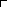 2) How many countries have English as an official language ? 750 75 75003) Where is Manhattan ?  in Los Angeles  in New York  in Chicago2Семинар-конференция по Разделу II Европейские страны Подготовить выступление и презентацию по одному или нескольким культурно-историческим объектам изучаемых стран При этом отразить:Истрию созданияЗначимостьИнтересные фактыКому может быть интересно посещениеУсловия посещенияКультурно-историческое значение объекта Наименование оценочного средства (контрольно-оценочного мероприятия)Критерии оцениванияШкалы оцениванияШкалы оцениванияШкалы оцениванияНаименование оценочного средства (контрольно-оценочного мероприятия)Критерии оценивания100-балльная системаПятибалльная системаПятибалльная системаСеминар-конференцияТема раскрыта на учебном и научном материале. Поставлена исследовательская проблема. Разработана и обоснована структура на основе логики и последовательности. Материал исчерпывающе изложен и проиллюстрирован. Сделаны выводы. Подготовлена и использована в докладе презентация. Заключение в презентации представлено в тезисной форме. Доклад излагается свободно, терминологически безупречно, последовательно.55Семинар-конференцияТема раскрыта преимущественно на учебном материале. Поставлена исследовательская проблема, дублирующая учебную. Разработана и обоснована структура на основе логики и последовательности. Материал изложен и проиллюстрирован в достаточном объеме. Сделаны выводы. Подготовлена и использована в докладе презентация. Заключение в презентации представлено в полнотекстовой форме. Доклад излагается с использованием печатного текста, с применением введенной на занятиях терминологии, последовательно.44Семинар-конференцияТема раскрыта исключительно на учебном материале. Применена стереотипная структура, основанная на лекционном материале. Материал изложен и проиллюстрирован фрагментарно, с допущением незначительных ошибок. Выводы формальны, нет результатов исследования. Подготовлена презентация, использование которой в докладе носило случайный характер (не было связи текста и видеоряда). Заключение в презентации формальное, не содержит выводов. Доклад излагается с использованием печатного текста, большей частью читается.33Семинар-конференцияДан неполный ответ, представляющий собой разрозненные знания по теме вопроса с существенными ошибками в определениях, фактах. Присутствуют фрагментарность, нелогичность изложения. Обучающийся не осознает связь анализируемых объектов и художественного процесса. Отсутствуют выводы, конкретизация и доказательность изложения. Речь неграмотная. Дополнительные и уточняющие вопросы преподавателя не приводят к коррекции ответа обучающегося не только на поставленный вопрос, но и на другие вопросы темы.22Семинар-конференцияНе получены ответы по базовым вопросам дисциплины.22Семинар-конференцияНе принимал участия в семинаре-конференции.22ТестЗа выполнение каждого тестового задания испытуемому выставляются баллы. Номинальная шкала предполагает, что за правильный ответ к каждому заданию выставляется один балл, за не правильный — ноль. Аналогично оцениваются вопросы с множественным ответом, на установление соответствия. В соответствии с номинальной шкалой, оценивается всё задание в целом, а не какая-либо из его частей.Правила оценки всего теста:общая сумма баллов за все правильные ответы составляет наивысший балл. В спецификации указывается общий наивысший балл по тесту. Также устанавливается диапазон баллов, которые необходимо набрать для того, чтобы получить отличную, хорошую, удовлетворительную или неудовлетворительную оценки.585% - 100%ТестЗа выполнение каждого тестового задания испытуемому выставляются баллы. Номинальная шкала предполагает, что за правильный ответ к каждому заданию выставляется один балл, за не правильный — ноль. Аналогично оцениваются вопросы с множественным ответом, на установление соответствия. В соответствии с номинальной шкалой, оценивается всё задание в целом, а не какая-либо из его частей.Правила оценки всего теста:общая сумма баллов за все правильные ответы составляет наивысший балл. В спецификации указывается общий наивысший балл по тесту. Также устанавливается диапазон баллов, которые необходимо набрать для того, чтобы получить отличную, хорошую, удовлетворительную или неудовлетворительную оценки.470% - 84%ТестЗа выполнение каждого тестового задания испытуемому выставляются баллы. Номинальная шкала предполагает, что за правильный ответ к каждому заданию выставляется один балл, за не правильный — ноль. Аналогично оцениваются вопросы с множественным ответом, на установление соответствия. В соответствии с номинальной шкалой, оценивается всё задание в целом, а не какая-либо из его частей.Правила оценки всего теста:общая сумма баллов за все правильные ответы составляет наивысший балл. В спецификации указывается общий наивысший балл по тесту. Также устанавливается диапазон баллов, которые необходимо набрать для того, чтобы получить отличную, хорошую, удовлетворительную или неудовлетворительную оценки.355% - 69%ТестЗа выполнение каждого тестового задания испытуемому выставляются баллы. Номинальная шкала предполагает, что за правильный ответ к каждому заданию выставляется один балл, за не правильный — ноль. Аналогично оцениваются вопросы с множественным ответом, на установление соответствия. В соответствии с номинальной шкалой, оценивается всё задание в целом, а не какая-либо из его частей.Правила оценки всего теста:общая сумма баллов за все правильные ответы составляет наивысший балл. В спецификации указывается общий наивысший балл по тесту. Также устанавливается диапазон баллов, которые необходимо набрать для того, чтобы получить отличную, хорошую, удовлетворительную или неудовлетворительную оценки.254% и менее Форма промежуточной аттестацииТиповые контрольные задания и иные материалыдля проведения промежуточной аттестации:перечень теоретических вопросов к зачету/экзамену представлен в приложенииЭкзамен: в устной форме по билетамБилет 1Административно-территориальное деление страны (по выбору, презентация с комментариями).Письменное задание (тест).Форма промежуточной аттестацииКритерии оцениванияШкалы оцениванияШкалы оцениванияНаименование оценочного средстваКритерии оценивания100-балльная системаПятибалльная системаЭкзамен:в форме представления заранее подготовленной презентации  и тестовой части (ответы на вопросы)  Обучающийся:демонстрирует знания, отличающиеся глубиной и содержательностью, дает полный исчерпывающий ответ, как на основные вопросы билета, так и на дополнительные;свободно владеет научными понятиями, ведет диалог и вступает в научную дискуссию;способен к интеграции знаний по определенной теме, структурированию ответа, к анализу положений существующих теорий, научных школ, направлений по вопросу билета;логично и доказательно раскрывает проблему, предложенную в билете;демонстрирует системную работу с основной и дополнительной литературой.Ответ не содержит фактических ошибок и характеризуется глубиной, полнотой, уверенностью суждений, иллюстрируется примерами, в том числе из собственной практики.5Экзамен:в форме представления заранее подготовленной презентации  и тестовой части (ответы на вопросы)  Обучающийся:показывает достаточное знание учебного материала, но допускает несущественные фактические ошибки, которые способен исправить самостоятельно, благодаря наводящему вопросу;недостаточно раскрыта проблема по одному из вопросов билета;недостаточно логично построено изложение вопроса;активно работает с основной литературой,демонстрирует, в целом, системный подход к решению практических задач, к самостоятельному пополнению и обновлению знаний в ходе дальнейшей учебной работы и профессиональной деятельности. В ответе раскрыто, в основном, содержание билета, имеются неточности при ответе на дополнительные вопросы.4Экзамен:в форме представления заранее подготовленной презентации  и тестовой части (ответы на вопросы)  Обучающийся:показывает знания фрагментарного характера, которые отличаются поверхностностью и малой содержательностью, допускает фактические грубые ошибки;не может обосновать закономерности и принципы, объяснить факты, нарушена логика изложения, отсутствует осмысленность представляемого материала, представления о межпредметных связях слабые;в целом знаком с основной литературой, рекомендованной программой, допускает погрешности и ошибки при теоретических ответах и в ходе практической работы.Содержание билета раскрыто слабо, имеются неточности при ответе на основные и дополнительные вопросы билета, ответ носит репродуктивный характер.3Экзамен:в форме представления заранее подготовленной презентации  и тестовой части (ответы на вопросы)  Обучающийся, обнаруживает существенные пробелы в знаниях основного учебного материала. На большую часть дополнительных вопросов по содержанию экзамена затрудняется дать ответ или не дает верных ответов.2Форма контроля100-балльная системаПятибалльная системаТекущий контроль:  - тест (раздел I)2 – 5 - семинар-конференция (раздел I)2 – 5  - тест (раздел II)2 – 5 - семинар-конференция (раздел II)2 – 5  - тест (раздел III)2 – 5 - семинар-конференция (раздел III)2 – 5 Промежуточная аттестация Экзамен в устной форме по билетуотличнохорошоудовлетворительнонеудовлетворительноИтого за дисциплинуэкзамен отличнохорошоудовлетворительнонеудовлетворительно100-балльная системапятибалльная системапятибалльная система100-балльная системазачет с оценкой/экзамензачет№ и наименование учебных аудиторий, лабораторий, мастерских, библиотек, спортзалов, помещений для хранения и профилактического обслуживания учебного оборудования и т.п.Оснащенность учебных аудиторий, лабораторий, мастерских, библиотек, спортивных залов, помещений для хранения и профилактического обслуживания учебного оборудования и т.п.129337 г. Москва, Хибинский пр-д, д.6129337 г. Москва, Хибинский пр-д, д.6аудитория для проведения занятий лекционного типакомплект учебной мебели, технические средства обучения, служащие для представления учебной информации большой аудитории: ПК;Проектор;Экран;Меловая доска.аудитория для проведения занятий семинарского типа, групповых и индивидуальных консультаций, текущего контроля и промежуточной аттестациикомплект учебной мебели, технические средства обучения, служащие для представления учебной информации большой аудитории: ПК;Проектор;Экран;Маркерная и меловая доски.аудитория для проведения занятий по практической подготовке, групповых и индивидуальных консультацийкомплект учебной мебели, технические средства обучения, служащие для представления учебной информации большой аудитории: 13 персональных компьютеров.Необходимое оборудованиеПараметрыТехнические требованияПерсональный компьютер/ ноутбук/планшет,камера,микрофон, динамики, доступ в сеть ИнтернетВеб-браузерВерсия программного обеспечения не ниже: Chrome 72, Opera 59, Firefox 66, Edge 79, Яндекс.Браузер 19.3Персональный компьютер/ ноутбук/планшет,камера,микрофон, динамики, доступ в сеть ИнтернетОперационная системаВерсия программного обеспечения не ниже: Windows 7, macOS 10.12 «Sierra», LinuxПерсональный компьютер/ ноутбук/планшет,камера,микрофон, динамики, доступ в сеть ИнтернетВеб-камера640х480, 15 кадров/сПерсональный компьютер/ ноутбук/планшет,камера,микрофон, динамики, доступ в сеть ИнтернетМикрофонлюбойПерсональный компьютер/ ноутбук/планшет,камера,микрофон, динамики, доступ в сеть ИнтернетДинамики (колонки или наушники)любыеПерсональный компьютер/ ноутбук/планшет,камера,микрофон, динамики, доступ в сеть ИнтернетСеть (интернет)Постоянная скорость не менее 192 кБит/с№ п/пАвтор(ы)Наименование изданияВид издания (учебник, УП, МП и др.)ИздательствоИздательствоГод изданияАдрес сайта ЭБС или электронного ресурса (заполняется для изданий в электронном виде)Количество экземпляров в библиотеке Университета 10.1 Основная литература, в том числе электронные издания10.1 Основная литература, в том числе электронные издания10.1 Основная литература, в том числе электронные издания10.1 Основная литература, в том числе электронные издания10.1 Основная литература, в том числе электронные издания10.1 Основная литература, в том числе электронные издания10.1 Основная литература, в том числе электронные издания10.1 Основная литература, в том числе электронные издания10.1 Основная литература, в том числе электронные издания1Лухтина, М. А.Country study: the USA учебно-методическое пособиеКрасноярск : КрасГАУКрасноярск : КрасГАУ2018URL: https://e.lanbook.com/book/187140-2.Комарова, А. И.  Английский язык. Страноведениеучебник для вузовМ. : Издательство ЮрайтМ. : Издательство Юрайт 2021https://urait.ru/bcode/4733532Новик, Н. А. Страноведение. США: география, история, экономика, культура. Country Studies. USA: geography, history, economy, culture  учебное пособие Минск : Вышэйшая школа Минск : Вышэйшая школа 2015URL: https://e.lanbook.com/book/75154141010.2 Дополнительная литература, в том числе электронные издания 10.2 Дополнительная литература, в том числе электронные издания 10.2 Дополнительная литература, в том числе электронные издания 10.2 Дополнительная литература, в том числе электронные издания 10.2 Дополнительная литература, в том числе электронные издания 10.2 Дополнительная литература, в том числе электронные издания 10.2 Дополнительная литература, в том числе электронные издания 10.2 Дополнительная литература, в том числе электронные издания 10.2 Дополнительная литература, в том числе электронные издания 1Дрыгина, И. В.Лингвострановедение и страноведение английского языка учебное пособие учебное пособие Красноярск : СибГУ им. академика М. Ф. 2018- URL: https://e.lanbook.com/book/14761642Никулина, А. К.Страноведение и лингвострановедение Великобритании и США учебно-методическое пособие учебно-методическое пособие М Уфа : БГПУ имени М. Акмуллы,. : 2018URL: https://e.lanbook.com/book/1131331333М. В. Иванова, Л. В. Сазонкина, Л. А. Полынова, Ю. Л. КужельТуристское страноведение. Западная и Северная Европа. Япония учебник для вузовучебник для вузовМ. : Издательство Юрайт2021- URL: https://urait.ru/bcode/474500124Новик, Н. А. Страноведение. США: география, история, экономика, культура. Country Studies. USA: geography, history, economy, culture  учебное пособие учебное пособие Минск : Вышэйшая школа 2015URL: https://e.lanbook.com/book/75154115Борзова, Е. П.  Политические системы и культуры стран мирового сообщества учебник для вузовучебник для вузовМ. : Издательство Юрайт2021URL: https://urait.ru/bcode/466237210.3 Методические материалы (указания, рекомендации по освоению дисциплины (модуля) авторов РГУ им. А. Н. Косыгина)10.3 Методические материалы (указания, рекомендации по освоению дисциплины (модуля) авторов РГУ им. А. Н. Косыгина)10.3 Методические материалы (указания, рекомендации по освоению дисциплины (модуля) авторов РГУ им. А. Н. Косыгина)10.3 Методические материалы (указания, рекомендации по освоению дисциплины (модуля) авторов РГУ им. А. Н. Косыгина)10.3 Методические материалы (указания, рекомендации по освоению дисциплины (модуля) авторов РГУ им. А. Н. Косыгина)10.3 Методические материалы (указания, рекомендации по освоению дисциплины (модуля) авторов РГУ им. А. Н. Косыгина)10.3 Методические материалы (указания, рекомендации по освоению дисциплины (модуля) авторов РГУ им. А. Н. Косыгина)10.3 Методические материалы (указания, рекомендации по освоению дисциплины (модуля) авторов РГУ им. А. Н. Косыгина)10.3 Методические материалы (указания, рекомендации по освоению дисциплины (модуля) авторов РГУ им. А. Н. Косыгина)№ ппЭлектронные учебные издания, электронные образовательные ресурсыЭБС «Лань» http://www.e.lanbook.com/«Znanium.com» научно-издательского центра «Инфра-М»http://znanium.com/ Электронные издания «РГУ им. А.Н. Косыгина» на платформе ЭБС «Znanium.com» http://znanium.com/ООО «Электронное издательство ЮРАЙТ» https://urait.ru/ Country Studies, Available Online | Library of Congresshttps://www.loc.gov/item/90006426/№ ппНаименование лицензионного программного обеспеченияРеквизиты подтверждающего документаWindows 10 Pro, MS Office 2019 контракт № 18-ЭА-44-19 от 20.05.2019Программа для подготовки тестов Indigoконтракт № 17-ЭА-44-19 от 14.05.2019№ ппгод обновления РПДхарактер изменений/обновлений с указанием разделаномер протокола и дата заседания кафедры